Информационная карта проекта Планирование работы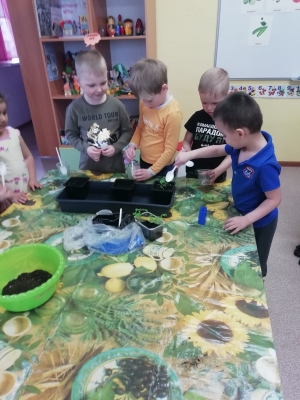 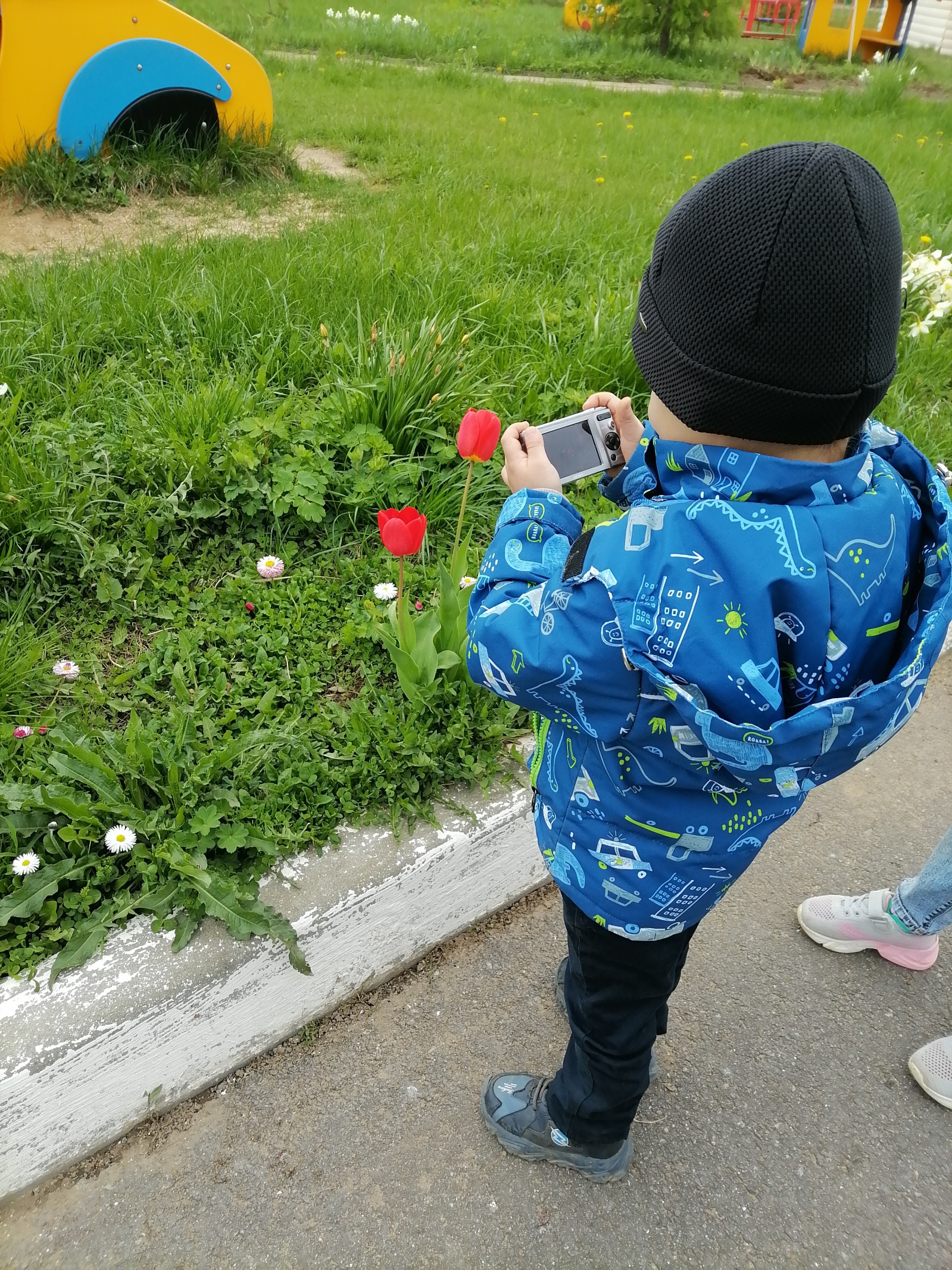 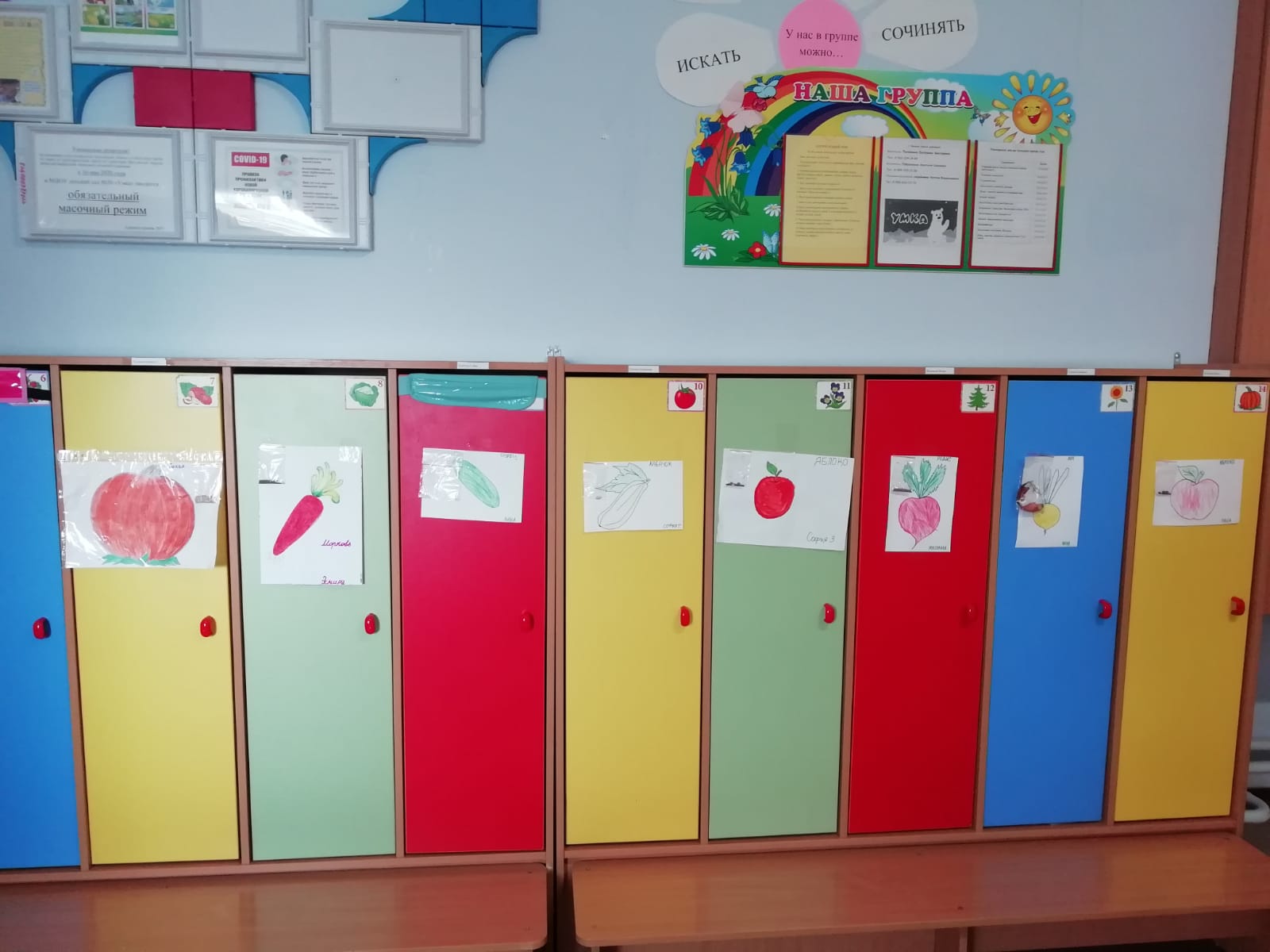 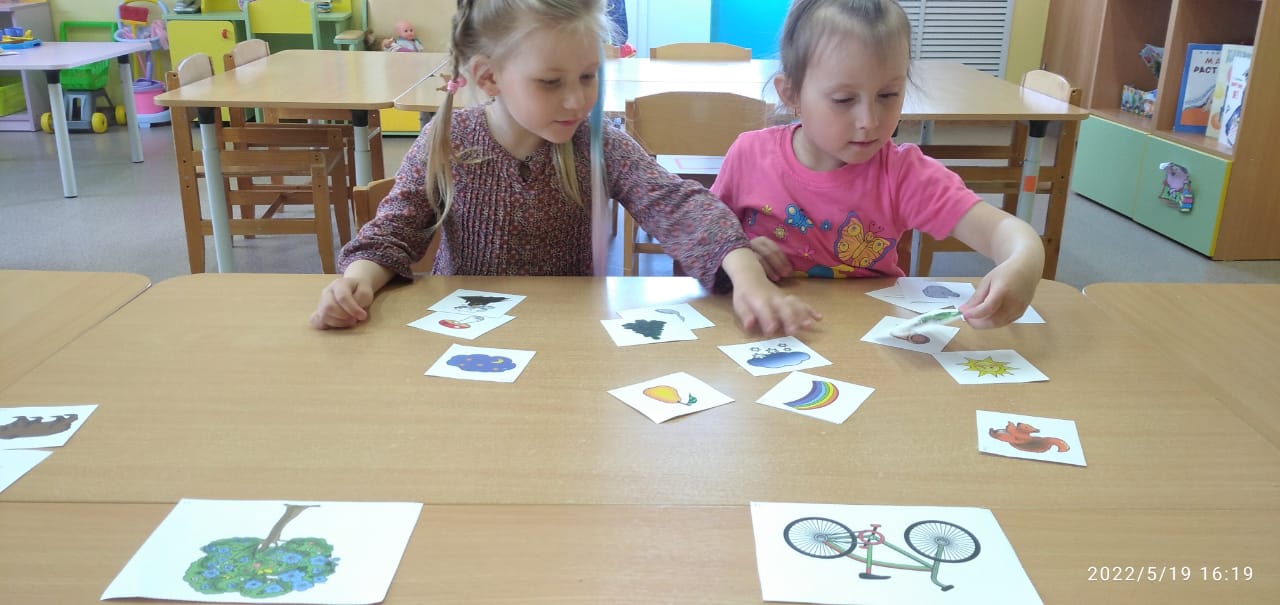 Тема проектаО многообразии растений и их особенностяхТворческое название«Растение – мой друг»Тип проекта Познавательно-исследовательскийЦель проектаРазвитие интереса у детей с нормой и детей с ОВЗ к растениям. Развитие познавательного интересаЗадачиРазвивающие задачи:1.Развивать активность, любознательность, стремление к самостоятельному поиску причин,2. Создавать условия для проявления творческого потенциала ребёнка;Воспитательные задачи:1.Воспитывать бережное отношение к природе, доброту и.2.Развивать умение детей работать сообща, умение обсуждать, договариваться.Образовательные задачи:1.Формировать представление о растениях, их особенностях, о том. как надо ухаживать за ними и что надо их беречь;2.Формировать умения детей делать умозаключения на основе наблюдения; 3.Обогатить опыт детей и знаний о растениях на основе рассказов, потешек, стихов, творческой деятельности.Руководители проектаТихонова О.Н., Потехина Е.В., Побыловская А.С.Тип проектадолгосрочныйОрганизация, представляющая проект:МДОУ детский сад №20 «Умка»Участники проектаУчитель-дефектолог, воспитатели, дети, родители Сроки реализации01.04.2022- 25.05.2022Ожидаемые результаты- У детей  развивается активность, любознательность, стремление к самостоятельному поиску причин, установлению причинно-следственных связей;- У детей развивается воображение и творчество;- У детей появляется бережное отношение к природе;- Дети умеют  работать сообща, умеют  обсуждать, договариваться.-Формируются  представления о растениях, их строении, условиях жизни;- Формируются умения детей делать умозаключения на основе наблюдения; - Обогащается  опыт детей и их знания о насекомых на основе рассказов, потешек, стихов, загадок, творческой деятельности.Методический продуктАльбом с фотографиями растений.Альбом с загадками, сказками, развивающими упражнениями.Тиражирование проектаПредоставление Предполагаемые рискиНепонимание детей с ОВЗ некоторых текстов сказок или понимания загадок. Затруднения у детей  в заучивании стихов2. Родители не примут активное участие в проекте.Дальнейшее развитие проектаОбогащение методической базы группы. Реализация проекта с другими детьмиДень неделиНаименование образовательных мероприятийСодержание деятельности детейСодержание совместной деятельностиНеделя (11.04-15.04)Анкетирование детей и опрос родителейОтвечают на вопросы, думаютВопросы взрослого и ответы детей Понедельник (18.04)Занятие по теме "Растения"Фото к занHYPERLINK "Фото%20с%20занятия%201.docx"ятиюУчаствуют в беседе и дидактических играхОбсуждение новых сведений, закрепление знанийВторник-пятница (19.04.-22.04) Выбор семян и посадка рассады по желанию детейУход за посаженными растениями.Занятие лепка по темHYPERLINK "Конспект%20занятия%20Лепка%20огород.docx"е"HYPERLINK "Конспект%20занятия%20Лепка%20огород.docx"Огород"Узнают названия семян. Выбирают растение по желанию. Сажают, поливают.Обсуждают, лепят, придумываютОбсуждение новых знаний. Ответы на вопросы детей.Понедельник -пятница (25.04-30.04)Дидактические игры "Живое- неживое","Времена года",растения полевые, садовые, лесные"Уход за посаженными растениями.Играют, обсуждают. выбирают, делают выводы. запоминаютПо очереди (дежурство) поливают рассаду. рыхлят почву.Обсуждение новых сведений, закрепление знаний.Помощь в выборе карточек в ходе игр. Обсуждение навыков в уходе за растениями.Понедельник-пятницаСоздание  альбома совместно с родителями Альбом "Растения лесные, садовые, полевые"Уход за посаженными растениями.Занятие по теме "Растение и его части. Что нужно растению для жизни"Экспериментирование.Рассматривают картинки, слушают сведения, задают вопросыПоливают и рыхлят почву. Обсуждают новые знания, задают вопросы.Ответы на вопросы.Понедельник-среда( 16.05-18.05)Чтение сказок и рассказов про растения. Загадки, головоломки для детей.Пересказывают содержание сказки. Загадывают загадки.Чтение сказок, загадывание загадок и отгадкиЧетверг-пятница(19.05-20.05)Фотографирование растений на участке Выбирают растение и фотографируют егоПомощь в выборе растений, называние растения. Рассказ о нтениеём, помощь, чтобы сделать фото.Понедельник-пятница (23.05-27.05)Выставка конечного продукта. Представляют другим сказки, посаженные растения, фото.Совместное оформление выставки.